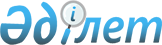 Бұқар жырау аудандық мәслихатының 32 сессиясының 2019 жылғы 11 қаңтардағы № 4 "2019-2021 жылдарға арналған аудандық кенттер, ауылдық округтер бюджеті туралы" шешіміне өзгерістер енгізу туралы
					
			Мерзімі біткен
			
			
		
					Қарағанды облысы Бұқар жырау аудандық мәслихатының 2019 жылғы 20 маусымдағы 37 сессиясының № 10 шешімі. Қарағанды облысының Әділет департаментінде 2019 жылғы 27 маусымда № 5399 болып тіркелді. Мерзімі өткендіктен қолданыс тоқтатылды
      Қазақстан Республикасының 2008 жылғы 4 желтоқсандағы "Қазақстан Республикасының Бюджет кодексі" Кодексіне, Қазақстан Республикасының 2001 жылғы 23 қаңтардағы "Қазақстан Республикасындағы жергілікті мемлекеттік басқару және өзін-өзі басқару туралы" Заңына сәйкес аудандық мәслихат ШЕШІМ ЕТТІ:
      1. Бұқар жырау аудандық мәслихатының 32 сессиясының 2019 жылғы 11 қаңтардағы №4 "2019-2021 жылдарға арналған аудандық кенттер, ауылдық округтер бюджеті туралы" шешіміне (нормативтік құқықтық актілерді мемлекеттік тіркеу Тізілімінде №5148 болып тіркелген, Қазақстан Республикасы нормативтік құқықтық актілерінің эталондық бақылау банкінде электрондық түрде 2019 жылы 23 қаңтарда, 2019 жылғы 2 ақпандағы "Buqar jyraý jarshysy" №5 аудандық газетінде жарияланған) келесі өзгерістер енгізілсін:
      1) 1-тармақ келесі редакцияда мазмұндалсын: 
      "1. 2019-2021 жылдарға арналған Ботақара кенті бюджеті 1, 2 және 3 қосымшаларға сәйкес, оның ішінде 2019 жылға келесі көлемдерде бекітілсін:
      1) кірістер – 168 994 мың теңге, оның ішінде:
      салықтық түсімдер бойынша – 22 000 мың теңге;
      салықтық емес түсімдер бойынша – 0 мың теңге;
      негізгі капиталды сатудан түсетін түсімдер бойынша – 0 мың теңге;
      трансферттер түсімі бойынша – 146 994 мың теңге;
      2) шығындар – 173 990 мың теңге; 
      3) қаржы активтерімен операциялар бойынша сальдо – 0 мың теңге:
      қаржы активтерін сатып алу – 0 мың теңге;
      мемлекеттің қаржы активтерін сатудан түсетін түсімдер – 0 мың теңге;
      4) бюджет тапшылығы (профициті) – алу 0 мың теңге;
      5) бюджет тапшылығын қаржыландыру (профицитін пайдалану) – 0 мың теңге, оның ішінде:
      қарыздар түсімі – 0 мың теңге;
      қарыздарды өтеу – 0 мың теңге;
      бюджет қаражатының пайдаланылатын қалдықтары – 4 996 мың теңге;
      6) субвенция – 124 902 мың теңге.";
      2) 2-тармақ келесі редакцияда мазмұндалсын: 
      "2. 2019-2021 жылдарға арналған Ғабиден Мұстафин кенті бюджеті 4, 5 және 6 қосымшаларға сәйкес, оның ішінде 2019 жылға келесі көлемдерде бекітілсін:
      1) кірістер – 103 234 мың теңге, оның ішінде:
      салықтық түсімдер бойынша – 11 500 мың теңге;
      салықтық емес түсімдер бойынша – 0 мың теңге;
      негізгі капиталды сатудан түсетін түсімдер бойынша – 0 мың теңге;
      трансферттер түсімі бойынша – 91 734 мың теңге; 
      2) шығындар – 108 829 мың теңге; 
      3) қаржы активтерімен операциялар бойынша сальдо – 0 мың теңге:
      қаржы активтерін сатып алу – 0 мың теңге;
      мемлекеттің қаржы активтерін сатудан түсетін түсімдер – 0 мың теңге;
      4) бюджет тапшылығы (профициті) – алу 0 мың теңге;
      5) бюджет тапшылығын қаржыландыру (профицитін пайдалану) – 0 мың теңге, оның ішінде:
      қарыздар түсімі – 0 мың теңге;
      қарыздарды өтеу – 0 мың теңге;
      бюджет қаражатының пайдаланылатын қалдықтары – 5 595 мың теңге;
      6) субвенция – 69 531 мың теңге.";
      3) 3-тармақ келесі редакцияда мазмұндалсын:
      "3. 2019-2021 жылдарға арналған Қушоқы кенті бюджеті 7, 8 және 9 қосымшаларға сәйкес, оның ішінде 2019 жылға келесі көлемдерде бекітілсін:
      1) кірістер – 76 674 мың теңге, оның ішінде:
      салықтық түсімдер бойынша – 14 150 мың теңге;
      салықтық емес түсімдер бойынша – 0 мың теңге;
      негізгі капиталды сатудан түсетін түсімдер бойынша – 0 мың теңге;
      трансферттер түсімі бойынша – 62 524 мың теңге;
      2) шығындар – 78 824 мың теңге; 
      3) қаржы активтерімен операциялар бойынша сальдо – 0 мың теңге:
      қаржы активтерін сатып алу – 0 мың теңге;
      мемлекеттің қаржы активтерін сатудан түсетін түсімдер – 0 мың теңге;
      4) бюджет тапшылығы (профициті) – алу 0 мың теңге;
      5) бюджет тапшылығын қаржыландыру (профицитін пайдалану) – 0 мың теңге, оның ішінде:
      қарыздар түсімі – 0 мың теңге;
      қарыздарды өтеу – 0 мың теңге;
      бюджет қаражатының пайдаланылатын қалдықтары – 2 150 мың теңге; 
      6) субвенция – 48 412 мың теңге.";
      4) 4-тармақ келесі редакцияда мазмұндалсын: 
      "4. 2019-2021 жылдарға арналған Доскей ауылдық округінің бюджеті 10, 11 және 12 қосымшаларға сәйкес, оның ішінде 2019 жылға келесі көлемдерде бекітілсін:
      1) кірістер – 114 909 мың теңге, оның ішінде:
      салықтық түсімдер бойынша – 13 300 мың теңге;
      салықтық емес түсімдер бойынша – 0 мың теңге;
      негізгі капиталды сатудан түсетін түсімдер бойынша – 0 мың теңге;
      трансферттер түсімі бойынша – 101 609 мың теңге;
      2) шығындар – 116 197 мың теңге; 
      3) қаржы активтерімен операциялар бойынша сальдо – 0 мың теңге:
      қаржы активтерін сатып алу – 0 мың теңге;
      мемлекеттің қаржы активтерін сатудан түсетін түсімдер – 0 мың теңге;
      4) бюджет тапшылығы (профициті) – алу 0 мың теңге;
      5) бюджет тапшылығын қаржыландыру (профицитін пайдалану) – 0 мың теңге, оның ішінде:
      қарыздар түсімі – 0 мың теңге;
      қарыздарды өтеу – 0 мың теңге;
      бюджет қаражатының пайдаланылатын қалдықтары – 1 288 мың теңге;
      6) субвенция – 80 594 мың теңге.";
      5) 5-тармақ келесі редакцияда мазмұндалсын: 
      "5. 2019-2021 жылдарға арналған Көкпекті ауылдық округінің бюджеті 13, 14 және 15 қосымшаларға сәйкес, оның ішінде 2019 жылға келесі көлемдерде бекітілсін:
      1) кірістер – 38 635 мың теңге, оның ішінде:
      салықтық түсімдер бойынша – 9 000 мың теңге;
      салықтық емес түсімдер бойынша – 0 мың теңге;
      негізгі капиталды сатудан түсетін түсімдер бойынша – 0 мың теңге;
      трансферттер түсімі бойынша – 29 635 мың теңге;
      2) шығындар – 40 015 мың теңге;
      3) қаржы активтерімен операциялар бойынша сальдо – 0 мың теңге:
      қаржы активтерін сатып алу – 0 мың теңге;
      мемлекеттің қаржы активтерін сатудан түсетін түсімдер – 0 мың теңге;
      4) бюджет тапшылығы (профициті) – алу 0 мың теңге;
      5) бюджет тапшылығын қаржыландыру (профицитін пайдалану) 0 мың теңге, оның ішінде:
      қарыздар түсімі – 0 мың теңге;
      қарыздарды өтеу – 0 мың теңге;
      бюджет қаражатының пайдаланылатын қалдықтары – 1 380 мың теңге;
      6) субвенция – 22 561 мың теңге.";
      6) 6-тармақ келесі редакцияда мазмұндалсын: 
      "6. 2019-2021 жылдарға арналған Корнеевка ауылдық округінің бюджеті 16, 17 және 18 қосымшаларға сәйкес, оның ішінде 2019 жылға келесі көлемдерде бекітілсін:
      1) кірістер – 28 189 мың теңге, оның ішінде:
      салықтық түсімдер бойынша – 3 200 мың теңге;
      салықтық емес түсімдер бойынша – 0 мың теңге;
      негізгі капиталды сатудан түсетін түсімдер бойынша – 0 мың теңге;
      трансферттер түсімі бойынша – 24 989 мың теңге;
      2) шығындар – 28 889 мың теңге; 
      3) қаржы активтерімен операциялар бойынша сальдо – 0 мың теңге:
      қаржы активтерін сатып алу – 0 мың теңге;
      мемлекеттің қаржы активтерін сатудан түсетін түсімдер – 0 мың теңге;
      4) бюджет тапшылығы (профициті) – алу 0 мың теңге;
      5) бюджет тапшылығын қаржыландыру (профицитін пайдалану) – 0 мың теңге, оның ішінде:
      қарыздар түсімі – 0 мың теңге;
      қарыздарды өтеу – 0 мың теңге;
      бюджет қаражатының пайдаланылатын қалдықтары – 700 мың теңге;
      6) субвенция – 19 531 мың теңге.";
      7) 7-тармақ келесі редакцияда мазмұндалсын:
      "7. 2019-2021 жылдарға арналған Петровка ауылдық округінің бюджеті 19, 20 және 21 қосымшаларға сәйкес, оның ішінде 2019 жылға келесі көлемдерде бекітілсін:
      1) кірістер – 30 207 мың теңге, оның ішінде:
      салықтық түсімдер бойынша – 4 650 мың теңге;
      салықтық емес түсімдер бойынша – 0 мың теңге;
      негізгі капиталды сатудан түсетін түсімдер бойынша – 0 мың теңге;
      трансферттер түсімі бойынша – 25 557 мың теңге;
      2) шығындар – 31 003 мың теңге; 
      3) қаржы активтерімен операциялар бойынша сальдо – 0 мың теңге:
      қаржы активтерін сатып алу – 0 мың теңге;
      мемлекеттің қаржы активтерін сатудан түсетін түсімдер – 0 мың теңге;
      4) бюджет тапшылығы (профициті) – алу 0 мың теңге;
      5) бюджет тапшылығын қаржыландыру (профицитін пайдалану) – 0 мың теңге, оның ішінде:
      қарыздар түсімі – 0 мың теңге;
      қарыздарды өтеу – 0 мың теңге;
      бюджет қаражатының пайдаланылатын қалдықтары – 796 мың теңге;
      6) субвенция – 20 568 мың теңге.";
      8) 8-тармақ келесі редакцияда мазмұндалсын: 
      "8. 2019-2021 жылдарға арналған Баймырза ауылдық округінің бюджеті 22, 23 және 24 қосымшаларға сәйкес, оның ішінде 2019 жылға келесі көлемдерде бекітілсін:
      1) кірістер – 70 051 мың теңге, оның ішінде:
      салықтық түсімдер бойынша – 1 900 мың теңге;
      салықтық емес түсімдер бойынша – 0 мың теңге;
      негізгі капиталды сатудан түсетін түсімдер бойынша – 0 мың теңге;
      трансферттер түсімі бойынша – 68 151 мың теңге;
      2) шығындар – 70 377 мың теңге; 
      3) қаржы активтерімен операциялар бойынша сальдо – 0 мың теңге:
      қаржы активтерін сатып алу – 0 мың теңге;
      мемлекеттің қаржы активтерін сатудан түсетін түсімдер – 0 мың теңге;
      4) бюджет тапшылығы (профициті) – алу 0 мың теңге;
      5) бюджет тапшылығын қаржыландыру (профицитін пайдалану) – 0 мың теңге, оның ішінде:
      қарыздар түсімі – 0 мың теңге;
      қарыздарды өтеу – 0 мың теңге;
      бюджет қаражатының пайдаланылатын қалдықтары – 326 мың теңге;
      6) субвенция – 55 911 мың теңге.";
      9) 9-тармақ келесі редакцияда мазмұндалсын: 
      "9. 2019-2021 жылдарға арналған Ростов ауылдық округінің бюджеті 25, 26 және 27 қосымшаларға сәйкес, оның ішінде 2019 жылға келесі көлемдерде бекітілсін:
      1) кірістер – 47 719 мың теңге, оның ішінде:
      салықтық түсімдер бойынша – 6 580 мың теңге;
      салықтық емес түсімдер бойынша – 340 мың теңге;
      негізгі капиталды сатудан түсетін түсімдер бойынша – 0 мың теңге;
      трансферттер түсімі бойынша – 40 799 мың теңге;
      2) шығындар – 48 065 мың теңге; 
      3) қаржы активтерімен операциялар бойынша сальдо – 0 мың теңге:
      қаржы активтерін сатып алу – 0 мың теңге;
      мемлекеттің қаржы активтерін сатудан түсетін түсімдер – 0 мың теңге;
      4) бюджет тапшылығы (профициті) – алу 0 мың теңге;
      5) бюджет тапшылығын қаржыландыру (профицитін пайдалану) – 0 мың теңге, оның ішінде:
      қарыздар түсімі – 0 мың теңге;
      қарыздарды өтеу – 0 мың теңге;
      бюджет қаражатының пайдаланылатын қалдықтары – 346 мың теңге;
      6) субвенция – 33 616 мың теңге.";
      10) 10-тармақ келесі редакцияда мазмұндалсын: 
      "10. 2019-2021 жылдарға арналған Үштөбе ауылдық округінің бюджеті 28, 29 және 30 қосымшаларға сәйкес, оның ішінде 2019 жылға келесі көлемдерде бекітілсін:
      1) кірістер – 95 260 мың теңге, оның ішінде:
      салықтық түсімдер бойынша – 20 600 мың теңге;
      салықтық емес түсімдер бойынша – 0 мың теңге;
      негізгі капиталды сатудан түсетін түсімдер бойынша – 0 мың теңге;
      трансферттер түсімі бойынша – 74 660 мың теңге;
      2) шығындар – 98 056 мың теңге; 
      3) қаржы активтерімен операциялар бойынша сальдо – 0 мың теңге:
      қаржы активтерін сатып алу – 0 мың теңге;
      мемлекеттің қаржы активтерін сатудан түсетін түсімдер – 0 мың теңге;
      4) бюджет тапшылығы (профициті) – алу 0 мың теңге;
      5) бюджет тапшылығын қаржыландыру (профицитін пайдалану) – 0 мың теңге, оның ішінде:
      қарыздар түсімі – 0 мың теңге;
      қарыздарды өтеу – 0 мың теңге;
      бюджет қаражатының пайдаланылатын қалдықтары – 2 796 мың теңге;
      6) субвенция – 54 513 мың теңге.";
      11) көрсетілген шешімге 1, 4, 7, 10, 13, 16, 19, 22, 25, 28 қосымшалары осы шешімге 1, 2, 3, 4, 5, 6, 7, 8, 9, 10 қосымшаларына сәйкес жаңа редакцияда мазмұндалсын.
      2. Осы шешім 2019 жылдың 1 қаңтарынан бастап қолданысқа енгізіледі.  2019 жылға арналған Ботақара кенті бюджеті 2019 жылға арналған Ғабиден Мұстафин кенті бюджеті 2019 жылға арналған Қушоқы кенті бюджеті 2019 жылға арналған Доскей ауылдық округінің бюджеті 2019 жылға арналған Көкпекті ауылдық округінің бюджеті 2019 жылға арналған Корнеевка ауылдық округінің бюджеті 2019 жылға арналған Петровка ауылдық округінің бюджеті 2019 жылға арналған Баймырза ауылдық округінің бюджеті 2019 жылға арналған Ростов ауылдық округінің бюджеті 2019 жылға арналған Үштөбе ауылдық округінің бюджеті
					© 2012. Қазақстан Республикасы Әділет министрлігінің «Қазақстан Республикасының Заңнама және құқықтық ақпарат институты» ШЖҚ РМК
				
      Сессия төрағасы

А. Султангали

      Мәслихат хатшысы

А. Әли
Бұқар жырау
аудандық мәслихатының
37 сессиясының 2019 жылғы
20 маусымдағы № 10 шешіміне
1 қосымшаБұқар жырау
аудандық мәслихатының
32 сессиясының 2019 жылғы
11 қаңтардағы №4 шешіміне
1 қосымша
Санаты
Санаты
Санаты
Санаты
Сомасы (мың теңге)
Сыныбы
Сыныбы
Сыныбы
Сомасы (мың теңге)
Iшкi сыныбы
Iшкi сыныбы
Сомасы (мың теңге)
 Атауы
Сомасы (мың теңге)
1
2
3
4
5
I. Кірістер
168 994
1
Салықтық түсімдер
22 000
01
Табыс салығы
10 000
2
Жеке табыс салығы
10 000
04
Меншiкке салынатын салықтар
12 000
1
Мүлiкке салынатын салықтар
250
3
Жер салығы
600
4
Көлiк құралдарына салынатын салық
11 150
2
Салықтық емес түсiмдер
0
3
Негізгі капиталды сатудан түсетін түсімдер
0
4
Трансферттердің түсімдері
146 994
02
Мемлекеттiк басқарудың жоғары тұрған органдарынан түсетiн трансферттер
146 994
3
Аудандардың (облыстық маңызы бар қаланың) бюджетінен трансферттер
146 994
Функционалдық топ
Функционалдық топ
Функционалдық топ
Функционалдық топ
Функционалдық топ
Сомасы (мың теңге)
Кіші функция
Кіші функция
Кіші функция
Кіші функция
Сомасы (мың теңге)
Бюджеттік бағдарламалардың әкiмшiсi
Бюджеттік бағдарламалардың әкiмшiсi
Бюджеттік бағдарламалардың әкiмшiсi
Сомасы (мың теңге)
Бағдарлама
Бағдарлама
Сомасы (мың теңге)
Атауы
Сомасы (мың теңге)
1
2
3
4
5
6
II. Шығындар
173 990
01
Жалпы сипаттағы мемлекеттiк қызметтер
48 222
1
Мемлекеттiк басқарудың жалпы функцияларын орындайтын өкiлдi, атқарушы және басқа органдар
48 222
124
Аудандық маңызы бар қала, ауыл, кент, ауылдық округ әкімінің аппараты
48 222
001
Аудандық маңызы бар қала, ауыл, кент, ауылдық округ әкімінің қызметін қамтамасыз ету жөніндегі қызметтер 
38 542
022
Мемлекеттік органның күрделі шығыстары
9 680
04
Бiлiм беру 
60 059
1
Мектепке дейiнгi тәрбие және оқыту
57 907
124
Аудандық маңызы бар қала, ауыл, кент, ауылдық округ әкімінің аппараты
57 907
004
Мектепке дейінгі тәрбиелеу және оқыту және мектепке дейінгі тәрбиелеу және оқыту ұйымдарында медициналық қызмет көрсетуді ұйымдастыру
57 907
2
Бастауыш, негізгі орта және жалпы орта білім беру
2 152
124
Аудандық маңызы бар қала, ауыл, кент, ауылдық округ әкімінің аппараты
2 152
005
Ауылдық жерлерде оқушыларды жақын жердегі мектепке дейін тегін алып баруды және одан алып қайтуды ұйымдастыру
2 152
07
Тұрғын үй-коммуналдық шаруашылық
46 455
3
Елді-мекендерді көркейту
46 455
124
Аудандық маңызы бар қала, ауыл, кент, ауылдық округ әкімінің аппараты
46 455
008
Елді мекендердегі көшелерді жарықтандыру
16 000
009
Елді мекендердің санитариясын қамтамасыз ету
2 306
011
Елді мекендерді абаттандыру мен көгалдандыру
28 149
12
Көлiк және коммуникация
13 100
1
Автомобиль көлiгi
13 100
124
Аудандық маңызы бар қала, ауыл, кент, ауылдық округ әкімінің аппараты
13 100
013
Аудандық маңызы бар қалаларда, ауылдарда, кенттерде, ауылдық округтерде автомобиль жолдарының жұмыс істеуін қамтамасыз ету
13 100
 13
Басқалар
6 154
9
Басқалар
6 154
124
Аудандық маңызы бар қала, ауыл, кент, ауылдық округ әкімінің аппараты
6 154
040
Өңірлерді дамытудың 2020 жылға дейінгі бағдарламасы шеңберінде өңірлерді экономикалық дамытуға жәрдемдесу бойынша шараларды іске асыруға ауылдық елді мекендерді жайластыруды шешуге арналған іс-шараларды іске асыру
6 154
Санаты
Санаты
Санаты
Санаты
Сомасы (мың теңге)
Сомасы (мың теңге)
Сомасы (мың теңге)
Сыныбы
Сыныбы
Сыныбы
Сомасы (мың теңге)
Сомасы (мың теңге)
Сомасы (мың теңге)
Iшкi сыныбы
Iшкi сыныбы
2019
2020
2021
Атауы
2019
2020
2021
1
2
3
4
5
6
7
Бюджеттік кредиттерді өтеу
0
0
0
5
Бюджеттік кредиттерді өтеу
0
0
0
01
Бюджеттік кредиттерді өтеу
1
Мемлекеттік бюджеттен берілген бюджеттік кредиттерді өтеу
Функционалдық топ
Функционалдық топ
Функционалдық топ
Функционалдық топ
Функционалдық топ
Сомасы (мың теңге)
Сомасы (мың теңге)
Сомасы (мың теңге)
Кіші функция
Кіші функция
Кіші функция
Кіші функция
Сомасы (мың теңге)
Сомасы (мың теңге)
Сомасы (мың теңге)
Бюджеттік бағдарламалардың әкiмшiсi
Бюджеттік бағдарламалардың әкiмшiсi
Бюджеттік бағдарламалардың әкiмшiсi
Сомасы (мың теңге)
Сомасы (мың теңге)
Сомасы (мың теңге)
Бағдарлама
Бағдарлама
2019
2020
2021
Атауы
2019
2020
2021
1
2
3
4
5
6
7
8
IV. Қаржы активтерімен операциялар бойынша сальдо
Қаржы активтерін сатып алу
Санаты
Санаты
Санаты
Санаты
Сомасы (мың теңге)
Сомасы (мың теңге)
Сомасы (мың теңге)
Сыныбы
Сыныбы
Сыныбы
Сомасы (мың теңге)
Сомасы (мың теңге)
Сомасы (мың теңге)
Iшкi сыныбы
Iшкi сыныбы
2019
2020
2021
Атауы
2019
2020
2021
1
2
3
4
5
6
7
Мемлекеттің қаржы активтерін сатудан түсетін түсімдер
Функционалдық топ
Функционалдық топ
Функционалдық топ
Функционалдық топ
Функционалдық топ
Сомасы (мың теңге)
Сомасы (мың теңге)
Сомасы (мың теңге)
Кіші функция
Кіші функция
Кіші функция
Кіші функция
Сомасы (мың теңге)
Сомасы (мың теңге)
Сомасы (мың теңге)
Бюджеттік бағдарламалардың әкiмшiсi
Бюджеттік бағдарламалардың әкiмшiсi
Бюджеттік бағдарламалардың әкiмшiсi
Сомасы (мың теңге)
Сомасы (мың теңге)
Сомасы (мың теңге)
Бағдарлама
Бағдарлама
2019
2020
2021
Атауы
2019
2020
2021
1
2
3
4
5
6
7
8
V. Бюджет тапшылығы (профициті)
VI. Бюджет тапшылығын қаржыландыру (профицитін пайдалану)Бұқар жырау
аудандық мәслихатының
37 сессиясының 2019 жылғы
20 маусымдағы № 10 шешіміне
2 қосымшаБұқар жырау
аудандық мәслихатының
32 сессиясының 2019 жылғы
11 қаңтардағы №4 шешіміне
4 қосымша
Санаты
Санаты
Санаты
Санаты
Сомасы (мың теңге)
Сыныбы
Сыныбы
Сыныбы
Сомасы (мың теңге)
Iшкi сыныбы
Iшкi сыныбы
Сомасы (мың теңге)
Атауы
Сомасы (мың теңге)
1
2
3
4
5
I. Кірістер
103 234
1
Салықтық түсімдер
11 500
01
Табыс салығы
5 000
2
Жеке табыс салығы
5 000
04
Меншiкке салынатын салықтар
6 500
1
Мүлiкке салынатын салықтар
250
3
Жер салығы
550
4
Көлiк құралдарына салынатын салық
5 700
2
Салықтық емес түсiмдер
0
3
Негізгі капиталды сатудан түсетін түсімдер
0
4
Трансферттердің түсімдері
91 734
02
Мемлекеттiк басқарудың жоғары тұрған органдарынан түсетiн трансферттер
91 734
3
Аудандардың (облыстық маңызы бар қаланың) бюджетінен трансферттер
91 734
Функционалдық топ
Функционалдық топ
Функционалдық топ
Функционалдық топ
Функционалдық топ
Сомасы (мың теңге)
Кіші функция
Кіші функция
Кіші функция
Кіші функция
Сомасы (мың теңге)
Бюджеттік бағдарламалардың әкiмшiсi
Бюджеттік бағдарламалардың әкiмшiсi
Бюджеттік бағдарламалардың әкiмшiсi
Сомасы (мың теңге)
Бағдарлама
Бағдарлама
Сомасы (мың теңге)
Атауы
Сомасы (мың теңге)
1
2
3
4
5
6
II. Шығындар
108 829
01
Жалпы сипаттағы мемлекеттiк қызметтер
27 545
1
Мемлекеттiк басқарудың жалпы функцияларын орындайтын өкiлдi, атқарушы және басқа органдар
27 545
124
Аудандық маңызы бар қала, ауыл, кент, ауылдық округ әкімінің аппараты
27 545
001
Аудандық маңызы бар қала, ауыл, кент, ауылдық округ әкімінің қызметін қамтамасыз ету жөніндегі қызметтер 
27 545
04
Бiлiм беру 
60 846
1
Мектепке дейiнгi тәрбие және оқыту
58 500
124
Аудандық маңызы бар қала, ауыл, кент, ауылдық округ әкімінің аппараты
58 500
004
Мектепке дейінгі тәрбиелеу және оқыту және мектепке дейінгі тәрбиелеу және оқыту ұйымдарында медициналық қызмет көрсетуді ұйымдастыру
58 500
2
Бастауыш, негізгі орта және жалпы орта білім беру
2 346
124
Аудандық маңызы бар қала, ауыл, кент, ауылдық округ әкімінің аппараты
2 346
005
Ауылдық жерлерде оқушыларды жақын жердегі мектепке дейін тегін алып баруды және одан алып қайтуды ұйымдастыру
2 346
07
Тұрғын үй-коммуналдық шаруашылық
6 150
2
Коммуналдық шаруашылық
2 000
124
Аудандық маңызы бар қала, ауыл, кент, ауылдық округ әкімінің аппараты
2 000
014
Елді мекендерді сумен жабдықтауды ұйымдастыру
2 000
3
Елді-мекендерді көркейту
4 150
124
Аудандық маңызы бар қала, ауыл, кент, ауылдық округ әкімінің аппараты
4 150
008
Елді мекендердегі көшелерді жарықтандыру
3 400
009
Елді мекендердің санитариясын қамтамасыз ету
150
011
Елді мекендерді абаттандыру мен көгалдандыру
600
12
Көлiк және коммуникация
10 300
1
Автомобиль көлiгi
10 300
124
Аудандық маңызы бар қала, ауыл, кент, ауылдық округ әкімінің аппараты
10 300
013
Аудандық маңызы бар қалаларда, ауылдарда, кенттерде, ауылдық округтерде автомобиль жолдарының жұмыс істеуін қамтамасыз ету
10 300
 13
Басқалар
3 988
9
Басқалар
3 988
124
Аудандық маңызы бар қала, ауыл, кент, ауылдық округ әкімінің аппараты
3 988
040
Өңірлерді дамытудың 2020 жылға дейінгі бағдарламасы шеңберінде өңірлерді экономикалық дамытуға жәрдемдесу бойынша шараларды іске асыруға ауылдық елді мекендерді жайластыруды шешуге арналған іс-шараларды іске асыру
3 988
Санаты
Санаты
Санаты
Санаты
Сомасы (мың теңге)
Сомасы (мың теңге)
Сомасы (мың теңге)
Сыныбы
Сыныбы
Сыныбы
Сомасы (мың теңге)
Сомасы (мың теңге)
Сомасы (мың теңге)
Iшкi сыныбы
Iшкi сыныбы
2019
2020
2021
Атауы
2019
2020
2021
1
2
3
4
5
6
7
Бюджеттік кредиттерді өтеу
0
0
0
5
Бюджеттік кредиттерді өтеу
0
0
0
01
Бюджеттік кредиттерді өтеу
1
Мемлекеттік бюджеттен берілген бюджеттік кредиттерді өтеу
Функционалдық топ
Функционалдық топ
Функционалдық топ
Функционалдық топ
Функционалдық топ
Сомасы (мың теңге)
Сомасы (мың теңге)
Сомасы (мың теңге)
Кіші функция
Кіші функция
Кіші функция
Кіші функция
Сомасы (мың теңге)
Сомасы (мың теңге)
Сомасы (мың теңге)
Бюджеттік бағдарламалардың әкiмшiсi
Бюджеттік бағдарламалардың әкiмшiсi
Бюджеттік бағдарламалардың әкiмшiсi
Сомасы (мың теңге)
Сомасы (мың теңге)
Сомасы (мың теңге)
Бағдарлама
Бағдарлама
2019
2020
2021
Атауы
2019
2020
2021
1
2
3
4
5
6
7
8
IV. Қаржы активтерімен операциялар бойынша сальдо
Қаржы активтерін сатып алу
Санаты
Санаты
Санаты
Санаты
Сомасы (мың теңге)
Сомасы (мың теңге)
Сомасы (мың теңге)
Сыныбы
Сыныбы
Сыныбы
Сомасы (мың теңге)
Сомасы (мың теңге)
Сомасы (мың теңге)
Iшкi сыныбы
Iшкi сыныбы
2019
2020
2021
Атауы
2019
2020
2021
1
2
3
4
5
6
7
Мемлекеттің қаржы активтерін сатудан түсетін түсімдер
Функционалдық топ
Функционалдық топ
Функционалдық топ
Функционалдық топ
Функционалдық топ
Сомасы (мың теңге)
Сомасы (мың теңге)
Сомасы (мың теңге)
Кіші функция
Кіші функция
Кіші функция
Кіші функция
Сомасы (мың теңге)
Сомасы (мың теңге)
Сомасы (мың теңге)
Бюджеттік бағдарламалардың әкiмшiсi
Бюджеттік бағдарламалардың әкiмшiсi
Бюджеттік бағдарламалардың әкiмшiсi
Сомасы (мың теңге)
Сомасы (мың теңге)
Сомасы (мың теңге)
Бағдарлама
Бағдарлама
2019
2020
2021
Атауы
2019
2020
2021
1
2
3
4
5
6
7
8
V. Бюджет тапшылығы (профициті)
VI. Бюджет тапшылығын қаржыландыру (профицитін пайдалану)Бұқар жырау
аудандық мәслихатының
37 сессиясының 2019 жылғы
20 маусымдағы № 10 шешіміне
3 қосымшаБұқар жырау
аудандық мәслихатының
32 сессиясының 2019 жылғы
11 қаңтардағы №4 шешіміне
7 қосымша
Санаты
Санаты
Санаты
Санаты
Сомасы (мың теңге)
Сыныбы
Сыныбы
Сыныбы
Сомасы (мың теңге)
Iшкi сыныбы
Iшкi сыныбы
Сомасы (мың теңге)
Атауы
Сомасы (мың теңге)
1
2
3
4
5
I. Кірістер
76 674
1
Салықтық түсімдер
14 150
01
Табыс салығы
7 600
2
Жеке табыс салығы
7 600
04
Меншiкке салынатын салықтар
6 550
1
Мүлiкке салынатын салықтар
200
3
Жер салығы
150
4
Көлiк құралдарына салынатын салық
6 200
2
Салықтық емес түсiмдер
0
3
Негізгі капиталды сатудан түсетін түсімдер
0
4
Трансферттердің түсімдері
62 524
02
Мемлекеттiк басқарудың жоғары тұрған органдарынан түсетiн трансферттер
62 524
3
Аудандардың (облыстық маңызы бар қаланың) бюджетінен трансферттер
62 524
Функционалдық топ
Функционалдық топ
Функционалдық топ
Функционалдық топ
Функционалдық топ
Сомасы (мың теңге)
Кіші функция
Кіші функция
Кіші функция
Кіші функция
Сомасы (мың теңге)
Бюджеттік бағдарламалардың әкiмшiсi
Бюджеттік бағдарламалардың әкiмшiсi
Бюджеттік бағдарламалардың әкiмшiсi
Сомасы (мың теңге)
Бағдарлама
Бағдарлама
Сомасы (мың теңге)
Атауы
Сомасы (мың теңге)
1
2
3
4
5
6
II. Шығындар
78 824
01
Жалпы сипаттағы мемлекеттiк қызметтер
21 389
1
Мемлекеттiк басқарудың жалпы функцияларын орындайтын өкiлдi, атқарушы және басқа органдар
21 389
124
Аудандық маңызы бар қала, ауыл, кент, ауылдық округ әкімінің аппараты
21 389
001
Аудандық маңызы бар қала, ауыл, кент, ауылдық округ әкімінің қызметін қамтамасыз ету жөніндегі қызметтер 
21 389
04
Бiлiм беру 
45 700
1
Мектепке дейiнгi тәрбие және оқыту
45 700
124
Аудандық маңызы бар қала, ауыл, кент, ауылдық округ әкімінің аппараты
45 700
004
Мектепке дейінгі тәрбиелеу және оқыту және мектепке дейінгі тәрбиелеу және оқыту ұйымдарында медициналық қызмет көрсетуді ұйымдастыру
45 700
07
Тұрғын үй-коммуналдық шаруашылық
3 239
3
Елді-мекендерді көркейту
3 239
124
Аудандық маңызы бар қала, ауыл, кент, ауылдық округ әкімінің аппараты
3 239
008
Елді мекендердегі көшелерді жарықтандыру
3 139
009
Елді мекендердің санитариясын қамтамасыз ету
100
12
Көлiк және коммуникация
4 136
1
Автомобиль көлiгi
4 136
124
Аудандық маңызы бар қала, ауыл, кент, ауылдық округ әкімінің аппараты
4 136
013
Аудандық маңызы бар қалаларда, ауылдарда, кенттерде, ауылдық округтерде автомобиль жолдарының жұмыс істеуін қамтамасыз ету
4 136
13
Басқалар
4 360
9
Басқалар
4360
124
Аудандық маңызы бар қала, ауыл, кент, ауылдық округ әкімінің аппараты
4360
040
Өңірлерді дамытудың 2020 жылға дейінгі бағдарламасы шеңберінде өңірлерді экономикалық дамытуға жәрдемдесу бойынша шараларды іске асыруға ауылдық елді мекендерді жайластыруды шешуге арналған іс-шараларды іске асыру
4360
Санаты
Санаты
Санаты
Санаты
Сомасы (мың теңге)
Сомасы (мың теңге)
Сомасы (мың теңге)
Сыныбы
Сыныбы
Сыныбы
Сомасы (мың теңге)
Сомасы (мың теңге)
Сомасы (мың теңге)
Iшкi сыныбы
Iшкi сыныбы
2019
2020
2021
Атауы
2019
2020
2021
1
2
3
4
5
6
7
Бюджеттік кредиттерді өтеу
0
0
0
5
Бюджеттік кредиттерді өтеу
0
0
0
01
Бюджеттік кредиттерді өтеу
1
Мемлекеттік бюджеттен берілген бюджеттік кредиттерді өтеу
Функционалдық топ
Функционалдық топ
Функционалдық топ
Функционалдық топ
Функционалдық топ
Сомасы (мың теңге)
Сомасы (мың теңге)
Сомасы (мың теңге)
Кіші функция
Кіші функция
Кіші функция
Кіші функция
Сомасы (мың теңге)
Сомасы (мың теңге)
Сомасы (мың теңге)
Бюджеттік бағдарламалардың әкiмшiсi
Бюджеттік бағдарламалардың әкiмшiсi
Бюджеттік бағдарламалардың әкiмшiсi
Сомасы (мың теңге)
Сомасы (мың теңге)
Сомасы (мың теңге)
Бағдарлама
Бағдарлама
2019
2020
2021
Атауы
2019
2020
2021
1
2
3
4
5
6
7
8
IV. Қаржы активтерімен операциялар бойынша сальдо
Қаржы активтерін сатып алу
Санаты
Санаты
Санаты
Санаты
Сомасы (мың теңге)
Сомасы (мың теңге)
Сомасы (мың теңге)
Сыныбы
Сыныбы
Сыныбы
Сомасы (мың теңге)
Сомасы (мың теңге)
Сомасы (мың теңге)
Iшкi сыныбы
Iшкi сыныбы
2019
2020
2021
Атауы
2019
2020
2021
1
2
3
4
5
6
7
Мемлекеттің қаржы активтерін сатудан түсетін түсімдер
Функционалдық топ
Функционалдық топ
Функционалдық топ
Функционалдық топ
Функционалдық топ
Сомасы (мың теңге)
Сомасы (мың теңге)
Сомасы (мың теңге)
Кіші функция
Кіші функция
Кіші функция
Кіші функция
Сомасы (мың теңге)
Сомасы (мың теңге)
Сомасы (мың теңге)
Бюджеттік бағдарламалардың әкiмшiсi
Бюджеттік бағдарламалардың әкiмшiсi
Бюджеттік бағдарламалардың әкiмшiсi
Сомасы (мың теңге)
Сомасы (мың теңге)
Сомасы (мың теңге)
Бағдарлама
Бағдарлама
2019
2020
2021
Атауы
2019
2020
2021
1
2
3
4
5
6
7
8
V. Бюджет тапшылығы (профициті)
VI. Бюджет тапшылығын қаржыландыру (профицитін пайдалану)Бұқар жырау
аудандық мәслихатының
37 сессиясының 2019 жылғы
20 маусымдағы № 10 шешіміне
4 қосымшаБұқар жырау
аудандық мәслихатының
32 сессиясының 2019 жылғы
11 қаңтардағы №4 шешіміне
10 қосымша
Санаты
Санаты
Санаты
Санаты
Сомасы (мың теңге)
Сыныбы
Сыныбы
Сыныбы
Сомасы (мың теңге)
Iшкi сыныбы
Iшкi сыныбы
Сомасы (мың теңге)
Атауы
Сомасы (мың теңге)
1
2
3
4
5
I. Кірістер
114 909
1
Салықтық түсімдер
13 300
01
Табыс салығы
3 000
2
Жеке табыс салығы
3 000
04
Меншiкке салынатын салықтар
10 300
1
Мүлiкке салынатын салықтар
400
3
Жер салығы
400
4
Көлiк құралдарына салынатын салық
9 500
2
Салықтық емес түсiмдер
0
3
Негізгі капиталды сатудан түсетін түсімдер
0
4
Трансферттердің түсімдері
101 609
02
Мемлекеттiк басқарудың жоғары тұрған органдарынан түсетiн трансферттер
101 609
3
Аудандардың (облыстық маңызы бар қаланың) бюджетінен трансферттер
101 609
Функционалдық топ
Функционалдық топ
Функционалдық топ
Функционалдық топ
Функционалдық топ
Сомасы (мың теңге)
Кіші функция 
Кіші функция 
Кіші функция 
Кіші функция 
Сомасы (мың теңге)
Бюджеттік бағдарламалардың әкiмшiсi
Бюджеттік бағдарламалардың әкiмшiсi
Бюджеттік бағдарламалардың әкiмшiсi
Сомасы (мың теңге)
Бағдарлама
Бағдарлама
Сомасы (мың теңге)
Атауы
Сомасы (мың теңге)
1
2
3
4
5
6
II. Шығындар
116 197
01
Жалпы сипаттағы мемлекеттiк қызметтер
21 933
1
Мемлекеттiк басқарудың жалпы функцияларын орындайтын өкiлдi, атқарушы және басқа органдар
21 933
124
Аудандық маңызы бар қала, ауыл, кент, ауылдық округ әкімінің аппараты
21 933
001
Аудандық маңызы бар қала, ауыл, кент, ауылдық округ әкімінің қызметін қамтамасыз ету жөніндегі қызметтер 
21 933
04
Бiлiм беру 
74 000
1
Мектепке дейiнгi тәрбие және оқыту
72 318
124
Аудандық маңызы бар қала, ауыл, кент, ауылдық округ әкімінің аппараты
72 318
004
Мектепке дейінгі тәрбиелеу және оқыту және мектепке дейінгі тәрбиелеу және оқыту ұйымдарында медициналық қызмет көрсетуді ұйымдастыру
72 318
2
Бастауыш, негізгі орта және жалпы орта білім беру
1 682
124
Аудандық маңызы бар қала, ауыл, кент, ауылдық округ әкімінің аппараты
1 682
005
Ауылдық жерлерде оқушыларды жақын жердегі мектепке дейін тегін алып баруды және одан алып қайтуды ұйымдастыру
1 682
07
Тұрғын үй-коммуналдық шаруашылық
12 138
1
Тұрғын үй шаруашылығы
5 500
124
Аудандық маңызы бар қала, ауыл, кент, ауылдық округ әкімінің аппараты
5 500
007
Аудандық маңызы бар қаланың, ауылдың, кенттің, ауылдық округтің мемлекеттік тұрғын үй қорының сақталуын ұйымдастыру
5 500
2
Коммуналдық шаруашылық
2 000
124
Аудандық маңызы бар қала, ауыл, кент, ауылдық округ әкімінің аппараты
2 000
014
Елді мекендерді сумен жабдықтауды ұйымдастыру
2 000
3
Елді-мекендерді көркейту
4 638
124
Аудандық маңызы бар қала, ауыл, кент, ауылдық округ әкімінің аппараты
4 638
008
Елді мекендердегі көшелерді жарықтандыру
2 250
009
Елді мекендердің санитариясын қамтамасыз ету
250
011
Елді мекендерді абаттандыру мен көгалдандыру
2 138
12
Көлiк және коммуникация
3 700
1
Автомобиль көлiгi
3 700
124
Аудандық маңызы бар қала, ауыл, кент, ауылдық округ әкімінің аппараты
3 700
013
Аудандық маңызы бар қалаларда, ауылдарда, кенттерде, ауылдық округтерде автомобиль жолдарының жұмыс істеуін қамтамасыз ету
3 700
13
Басқалар
4 426
9
Басқалар
4 426
124
Аудандық маңызы бар қала, ауыл, кент, ауылдық округ әкімінің аппараты
4 426
040
Өңірлерді дамытудың 2020 жылға дейінгі бағдарламасы шеңберінде өңірлерді экономикалық дамытуға жәрдемдесу бойынша шараларды іске асыруға ауылдық елді мекендерді жайластыруды шешуге арналған іс-шараларды іске асыру
4 426
Санаты
Санаты
Санаты
Санаты
Сомасы (мың теңге)
Сомасы (мың теңге)
Сомасы (мың теңге)
Сыныбы
Сыныбы
Сыныбы
Сомасы (мың теңге)
Сомасы (мың теңге)
Сомасы (мың теңге)
Iшкi сыныбы
Iшкi сыныбы
2019
2020
2021
Атауы
2019
2020
2021
1
2
3
4
5
6
7
Бюджеттік кредиттерді өтеу
0
0
0
5
Бюджеттік кредиттерді өтеу
0
0
0
01
Бюджеттік кредиттерді өтеу
1
Мемлекеттік бюджеттен берілген бюджеттік кредиттерді өтеу
Функционалдық топ
Функционалдық топ
Функционалдық топ
Функционалдық топ
Функционалдық топ
Сомасы (мың теңге)
Сомасы (мың теңге)
Сомасы (мың теңге)
Кіші функция
Кіші функция
Кіші функция
Кіші функция
Сомасы (мың теңге)
Сомасы (мың теңге)
Сомасы (мың теңге)
Бюджеттік бағдарламалардың әкiмшiсi
Бюджеттік бағдарламалардың әкiмшiсi
Бюджеттік бағдарламалардың әкiмшiсi
Сомасы (мың теңге)
Сомасы (мың теңге)
Сомасы (мың теңге)
Бағдарлама
Бағдарлама
2019
2020
2021
Атауы
2019
2020
2021
1
2
3
4
5
6
7
8
IV. Қаржы активтерімен операциялар бойынша сальдо
Қаржы активтерін сатып алу
Санаты
Санаты
Санаты
Санаты
Сомасы (мың теңге)
Сомасы (мың теңге)
Сомасы (мың теңге)
Сыныбы
Сыныбы
Сыныбы
Сомасы (мың теңге)
Сомасы (мың теңге)
Сомасы (мың теңге)
Iшкi сыныбы
Iшкi сыныбы
2019
2020
2021
Атауы
2019
2020
2021
1
2
3
4
5
6
7
Мемлекеттің қаржы активтерін сатудан түсетін түсімдер
Функционалдық топ
Функционалдық топ
Функционалдық топ
Функционалдық топ
Функционалдық топ
Сомасы (мың теңге)
Сомасы (мың теңге)
Сомасы (мың теңге)
Кіші функция
Кіші функция
Кіші функция
Кіші функция
Сомасы (мың теңге)
Сомасы (мың теңге)
Сомасы (мың теңге)
Бюджеттік бағдарламалардың әкiмшiсi
Бюджеттік бағдарламалардың әкiмшiсi
Бюджеттік бағдарламалардың әкiмшiсi
Сомасы (мың теңге)
Сомасы (мың теңге)
Сомасы (мың теңге)
Бағдарлама
Бағдарлама
2019
2020
2021
Атауы
2019
2020
2021
1
2
3
4
5
6
7
8
V. Бюджет тапшылығы (профициті)
VI. Бюджет тапшылығын қаржыландыру (профицитін пайдалану)Бұқар жырау
аудандық мәслихатының
 37 сессиясының 2019 жылғы
20 маусымдағы № 10 шешіміне
5 қосымшаБұқар жырау
аудандық мәслихатының
32 сессиясының 2019 жылғы
11 қаңтардағы №4 шешіміне
13 қосымша
Санаты
Санаты
Санаты
Санаты
Сомасы (мың теңге)
Сыныбы
Сыныбы
Сыныбы
Сомасы (мың теңге)
Iшкi сыныбы
Iшкi сыныбы
Сомасы (мың теңге)
Атауы
Сомасы (мың теңге)
1
2
3
4
5
I. Кірістер
38 635
1
Салықтық түсімдер
9 000
01
Табыс салығы
1 700
2
Жеке табыс салығы
1 700
04
Меншiкке салынатын салықтар
7 300
1
Мүлiкке салынатын салықтар
340
3
Жер салығы
450
4
Көлiк құралдарына салынатын салық
6 510
2
Салықтық емес түсiмдер
0
3
Негізгі капиталды сатудан түсетін түсімдер
0
4
Трансферттердің түсімдері
29 635
02
Мемлекеттiк басқарудың жоғары тұрған органдарынан түсетiн трансферттер
29 635
3
Аудандардың (облыстық маңызы бар қаланың) бюджетінен трансферттер
29 635
Функционалдық топ
Функционалдық топ
Функционалдық топ
Функционалдық топ
Функционалдық топ
Сомасы (мың теңге)
Кіші функция 
Кіші функция 
Кіші функция 
Кіші функция 
Сомасы (мың теңге)
Бюджеттік бағдарламалардың әкiмшiсi
Бюджеттік бағдарламалардың әкiмшiсi
Бюджеттік бағдарламалардың әкiмшiсi
Сомасы (мың теңге)
Бағдарлама
Бағдарлама
Сомасы (мың теңге)
Атауы
Сомасы (мың теңге)
1
2
3
4
5
6
II. Шығындар
40 015
01
Жалпы сипаттағы мемлекеттiк қызметтер
21 210
1
Мемлекеттiк басқарудың жалпы функцияларын орындайтын өкiлдi, атқарушы және басқа органдар
21 210
124
Аудандық маңызы бар қала, ауыл, кент, ауылдық округ әкімінің аппараты
21 210
001
Аудандық маңызы бар қала, ауыл, кент, ауылдық округ әкімінің қызметін қамтамасыз ету жөніндегі қызметтер 
21 210
07
Тұрғын үй-коммуналдық шаруашылық
10 591
2
Коммуналдық шаруашылық
3 511
124
Аудандық маңызы бар қала, ауыл, кент, ауылдық округ әкімінің аппараты
3 511
014
Елді мекендерді сумен жабдықтауды ұйымдастыру
3 511
3
Елді-мекендерді көркейту
7 080
124
Аудандық маңызы бар қала, ауыл, кент, ауылдық округ әкімінің аппараты
7 080
008
Елді мекендердегі көшелерді жарықтандыру
2 083
009
Елді мекендердің санитариясын қамтамасыз ету
850
011
Елді мекендерді абаттандыру мен көгалдандыру
4 147
12
Көлiк және коммуникация
3 970
1
Автомобиль көлiгi
3 970
124
Аудандық маңызы бар қала, ауыл, кент, ауылдық округ әкімінің аппараты
3 970
013
Аудандық маңызы бар қалаларда, ауылдарда, кенттерде, ауылдық округтерде автомобиль жолдарының жұмыс істеуін қамтамасыз ету
3 970
13
Басқалар
4 244
9
Басқалар
4244
124
Аудандық маңызы бар қала, ауыл, кент, ауылдық округ әкімінің аппараты
4244
040
Өңірлерді дамытудың 2020 жылға дейінгі бағдарламасы шеңберінде өңірлерді экономикалық дамытуға жәрдемдесу бойынша шараларды іске асыруға ауылдық елді мекендерді жайластыруды шешуге арналған іс-шараларды іске асыру
4244
Санаты
Санаты
Санаты
Санаты
Сомасы (мың теңге)
Сомасы (мың теңге)
Сомасы (мың теңге)
Сыныбы
Сыныбы
Сыныбы
Сомасы (мың теңге)
Сомасы (мың теңге)
Сомасы (мың теңге)
Iшкi сыныбы
Iшкi сыныбы
2019
2020
2021
Атауы
2019
2020
2021
1
2
3
4
5
6
7
Бюджеттік кредиттерді өтеу
0
0
0
5
Бюджеттік кредиттерді өтеу
0
0
0
01
Бюджеттік кредиттерді өтеу
1
Мемлекеттік бюджеттен берілген бюджеттік кредиттерді өтеу
Функционалдық топ
Функционалдық топ
Функционалдық топ
Функционалдық топ
Функционалдық топ
Сомасы (мың теңге)
Сомасы (мың теңге)
Сомасы (мың теңге)
Кіші функция
Кіші функция
Кіші функция
Кіші функция
Сомасы (мың теңге)
Сомасы (мың теңге)
Сомасы (мың теңге)
Бюджеттік бағдарламалардың әкiмшiсi
Бюджеттік бағдарламалардың әкiмшiсi
Бюджеттік бағдарламалардың әкiмшiсi
Сомасы (мың теңге)
Сомасы (мың теңге)
Сомасы (мың теңге)
Бағдарлама
Бағдарлама
2019
2020
2021
Атауы
2019
2020
2021
1
2
3
4
5
6
7
8
IV. Қаржы активтерімен операциялар бойынша сальдо
Қаржы активтерін сатып алу
Санаты
Санаты
Санаты
Санаты
Сомасы (мың теңге)
Сомасы (мың теңге)
Сомасы (мың теңге)
Сыныбы
Сыныбы
Сыныбы
Сомасы (мың теңге)
Сомасы (мың теңге)
Сомасы (мың теңге)
Iшкi сыныбы
Iшкi сыныбы
2019
2020
2021
Атауы
2019
2020
2021
1
2
3
4
5
6
7
Мемлекеттің қаржы активтерін сатудан түсетін түсімдер
Функционалдық топ
Функционалдық топ
Функционалдық топ
Функционалдық топ
Функционалдық топ
Сомасы (мың теңге)
Сомасы (мың теңге)
Сомасы (мың теңге)
Кіші функция
Кіші функция
Кіші функция
Кіші функция
Сомасы (мың теңге)
Сомасы (мың теңге)
Сомасы (мың теңге)
Бюджеттік бағдарламалардың әкiмшiсi
Бюджеттік бағдарламалардың әкiмшiсi
Бюджеттік бағдарламалардың әкiмшiсi
Сомасы (мың теңге)
Сомасы (мың теңге)
Сомасы (мың теңге)
Бағдарлама
Бағдарлама
2019
2020
2021
Атауы
2019
2020
2021
1
2
3
4
5
6
7
8
V. Бюджет тапшылығы (профициті)
VI. Бюджет тапшылығын қаржыландыру (профицитін пайдалану)Бұқар жырау
аудандық мәслихатының
37 сессиясының 2019 жылғы
20 маусымдағы № 10 шешіміне
6 қосымшаБұқар жырау
аудандық мәслихатының
32 сессиясының 2019 жылғы
11 қаңтардағы №4 шешіміне
16 қосымша
Санаты
Санаты
Санаты
Санаты
Сомасы (мың теңге)
Сыныбы
Сыныбы
Сыныбы
Сомасы (мың теңге)
Iшкi сыныбы
Iшкi сыныбы
Сомасы (мың теңге)
Атауы
Сомасы (мың теңге)
1
2
3
4
5
I. Кірістер
28 189
1
Салықтық түсімдер
3 200
01
Табыс салығы
1 000
2
Жеке табыс салығы
1 000
04
Меншiкке салынатын салықтар
2 200
1
Мүлiкке салынатын салықтар
25
3
Жер салығы
95
4
Көлiк құралдарына салынатын салық
2 080
2
Салықтық емес түсiмдер
0
3
Негізгі капиталды сатудан түсетін түсімдер
0
4
Трансферттердің түсімдері
24 989
02
Мемлекеттiк басқарудың жоғары тұрған органдарынан түсетiн трансферттер
24 989
3
Аудандардың (облыстық маңызы бар қаланың) бюджетінен трансферттер
24 989
Функционалдық топ
Функционалдық топ
Функционалдық топ
Функционалдық топ
Функционалдық топ
Сомасы (мың теңге)
Кіші функция 
Кіші функция 
Кіші функция 
Кіші функция 
Сомасы (мың теңге)
Бюджеттік бағдарламалардың әкiмшiсi
Бюджеттік бағдарламалардың әкiмшiсi
Бюджеттік бағдарламалардың әкiмшiсi
Сомасы (мың теңге)
Бағдарлама
Бағдарлама
Сомасы (мың теңге)
Атауы
Сомасы (мың теңге)
1
2
3
4
5
6
II. Шығындар
28 889
01
Жалпы сипаттағы мемлекеттiк қызметтер
21 597
1
Мемлекеттiк басқарудың жалпы функцияларын орындайтын өкiлдi, атқарушы және басқа органдар
21 597
124
Аудандық маңызы бар қала, ауыл, кент, ауылдық округ әкімінің аппараты
21 597
001
Аудандық маңызы бар қала, ауыл, кент, ауылдық округ әкімінің қызметін қамтамасыз ету жөніндегі қызметтер 
21 597
07
Тұрғын үй-коммуналдық шаруашылық
2 759
2
Коммуналдық шаруашылық
1 080
124
Аудандық маңызы бар қала, ауыл, кент, ауылдық округ әкімінің аппараты
1 080
014
Елді мекендерді сумен жабдықтауды ұйымдастыру
1 080
3
Елді-мекендерді көркейту
1 679
124
Аудандық маңызы бар қала, ауыл, кент, ауылдық округ әкімінің аппараты
1 679
008
Елді мекендердегі көшелерді жарықтандыру
1 479
009
Елді мекендердің санитариясын қамтамасыз ету
100
011
Елді мекендерді абаттандыру мен көгалдандыру
100
12
Көлiк және коммуникация
2 500
1
Автомобиль көлiгi
2 500
124
Аудандық маңызы бар қала, ауыл, кент, ауылдық округ әкімінің аппараты
2 500
013
Аудандық маңызы бар қалаларда, ауылдарда, кенттерде, ауылдық округтерде автомобиль жолдарының жұмыс істеуін қамтамасыз ету
2 500
13
Басқалар
2 033
9
Басқалар
2033
124
Аудандық маңызы бар қала, ауыл, кент, ауылдық округ әкімінің аппараты
2033
040
Өңірлерді дамытудың 2020 жылға дейінгі бағдарламасы шеңберінде өңірлерді экономикалық дамытуға жәрдемдесу бойынша шараларды іске асыруға ауылдық елді мекендерді жайластыруды шешуге арналған іс-шараларды іске асыру
2033
Санаты
Санаты
Санаты
Санаты
Сомасы (мың теңге)
Сомасы (мың теңге)
Сомасы (мың теңге)
Сыныбы
Сыныбы
Сыныбы
Сомасы (мың теңге)
Сомасы (мың теңге)
Сомасы (мың теңге)
Iшкi сыныбы
Iшкi сыныбы
2019
2020
2021
Атауы
2019
2020
2021
1
2
3
4
5
6
7
Бюджеттік кредиттерді өтеу
0
0
0
5
Бюджеттік кредиттерді өтеу
0
0
0
01
Бюджеттік кредиттерді өтеу
1
Мемлекеттік бюджеттен берілген бюджеттік кредиттерді өтеу
Функционалдық топ
Функционалдық топ
Функционалдық топ
Функционалдық топ
Функционалдық топ
Сомасы (мың теңге)
Сомасы (мың теңге)
Сомасы (мың теңге)
Кіші функция
Кіші функция
Кіші функция
Кіші функция
Сомасы (мың теңге)
Сомасы (мың теңге)
Сомасы (мың теңге)
Бюджеттік бағдарламалардың әкiмшiсi
Бюджеттік бағдарламалардың әкiмшiсi
Бюджеттік бағдарламалардың әкiмшiсi
Сомасы (мың теңге)
Сомасы (мың теңге)
Сомасы (мың теңге)
Бағдарлама
Бағдарлама
2019
2020
2021
Атауы
2019
2020
2021
1
2
3
4
5
6
7
8
IV. Қаржы активтерімен операциялар бойынша сальдо
Қаржы активтерін сатып алу
Санаты
Санаты
Санаты
Санаты
Сомасы (мың теңге)
Сомасы (мың теңге)
Сомасы (мың теңге)
Сыныбы
Сыныбы
Сыныбы
Сомасы (мың теңге)
Сомасы (мың теңге)
Сомасы (мың теңге)
Iшкi сыныбы
Iшкi сыныбы
2019
2020
2021
Атауы
2019
2020
2021
1
2
3
4
5
6
7
Мемлекеттің қаржы активтерін сатудан түсетін түсімдер
Функционалдық топ
Функционалдық топ
Функционалдық топ
Функционалдық топ
Функционалдық топ
Сомасы (мың теңге)
Сомасы (мың теңге)
Сомасы (мың теңге)
Кіші функция
Кіші функция
Кіші функция
Кіші функция
Сомасы (мың теңге)
Сомасы (мың теңге)
Сомасы (мың теңге)
Бюджеттік бағдарламалардың әкiмшiсi
Бюджеттік бағдарламалардың әкiмшiсi
Бюджеттік бағдарламалардың әкiмшiсi
Сомасы (мың теңге)
Сомасы (мың теңге)
Сомасы (мың теңге)
Бағдарлама
Бағдарлама
2019
2020
2021
Атауы
2019
2020
2021
1
2
3
4
5
6
7
8
V. Бюджет тапшылығы (профициті)
VI. Бюджет тапшылығын қаржыландыру (профицитін пайдалану)Бұқар жырау
аудандық мәслихатының
37 сессиясының 2019 жылғы
20 маусымдағы № 10 шешіміне
7 қосымшаБұқар жырау
аудандық мәслихатының
32 сессиясының 2019 жылғы
11 қаңтардағы №4 шешіміне
19 қосымша
Санаты
Санаты
Санаты
Санаты
Сомасы (мың теңге)
Сыныбы
Сыныбы
Сыныбы
Сомасы (мың теңге)
Iшкi сыныбы
Iшкi сыныбы
Сомасы (мың теңге)
Атауы
Сомасы (мың теңге)
1
2
3
4
5
I. Кірістер
30 207
1
Салықтық түсімдер
4 650
01
Табыс салығы
1 400
2
Жеке табыс салығы
1 400
04
Меншiкке салынатын салықтар
3 250
1
Мүлiкке салынатын салықтар
60
3
Жер салығы
90
4
Көлiк құралдарына салынатын салық
3 100
2
Салықтық емес түсiмдер
0
3
Негізгі капиталды сатудан түсетін түсімдер
0
4
Трансферттердің түсімдері
25 557
02
Мемлекеттiк басқарудың жоғары тұрған органдарынан түсетiн трансферттер
25 557
3
Аудандардың (облыстық маңызы бар қаланың) бюджетінен трансферттер
25 557
Функционалдық топ
Функционалдық топ
Функционалдық топ
Функционалдық топ
Функционалдық топ
Сомасы (мың теңге)
Кіші функция 
Кіші функция 
Кіші функция 
Кіші функция 
Сомасы (мың теңге)
Бюджеттік бағдарламалардың әкiмшiсi
Бюджеттік бағдарламалардың әкiмшiсi
Бюджеттік бағдарламалардың әкiмшiсi
Сомасы (мың теңге)
Бағдарлама
Бағдарлама
Сомасы (мың теңге)
Атауы
Сомасы (мың теңге)
1
2
3
4
5
6
II. Шығындар
31 003
01
Жалпы сипаттағы мемлекеттiк қызметтер
22 468
1
Мемлекеттiк басқарудың жалпы функцияларын орындайтын өкiлдi, атқарушы және басқа органдар
22 468
124
Аудандық маңызы бар қала, ауыл, кент, ауылдық округ әкімінің аппараты
22 468
001
Аудандық маңызы бар қала, ауыл, кент, ауылдық округ әкімінің қызметін қамтамасыз ету жөніндегі қызметтер 
22 468
07
Тұрғын үй-коммуналдық шаруашылық
3 709
2
Коммуналдық шаруашылық
605
124
Аудандық маңызы бар қала, ауыл, кент, ауылдық округ әкімінің аппараты
605
014
Елді мекендерді сумен жабдықтауды ұйымдастыру
605
3
Елді-мекендерді көркейту
3 104
124
Аудандық маңызы бар қала, ауыл, кент, ауылдық округ әкімінің аппараты
3 104
008
Елді мекендердегі көшелерді жарықтандыру
2 150
011
Елді мекендерді абаттандыру мен көгалдандыру
954
12
Көлiк және коммуникация
2 506
1
Автомобиль көлiгi
2 506
124
Аудандық маңызы бар қала, ауыл, кент, ауылдық округ әкімінің аппараты
2 506
013
Аудандық маңызы бар қалаларда, ауылдарда, кенттерде, ауылдық округтерде автомобиль жолдарының жұмыс істеуін қамтамасыз ету
2 506
13
Басқалар
2 320
9
Басқалар
2320
124
Аудандық маңызы бар қала, ауыл, кент, ауылдық округ әкімінің аппараты
2320
040
Өңірлерді дамытудың 2020 жылға дейінгі бағдарламасы шеңберінде өңірлерді экономикалық дамытуға жәрдемдесу бойынша шараларды іске асыруға ауылдық елді мекендерді жайластыруды шешуге арналған іс-шараларды іске асыру
2320
Санаты
Санаты
Санаты
Санаты
Сомасы (мың теңге)
Сомасы (мың теңге)
Сомасы (мың теңге)
Сыныбы
Сыныбы
Сыныбы
Сомасы (мың теңге)
Сомасы (мың теңге)
Сомасы (мың теңге)
Iшкi сыныбы
Iшкi сыныбы
2019
2020
2021
Атауы
2019
2020
2021
1
2
3
4
5
6
7
Бюджеттік кредиттерді өтеу
0
0
0
5
Бюджеттік кредиттерді өтеу
0
0
0
01
Бюджеттік кредиттерді өтеу
1
Мемлекеттік бюджеттен берілген бюджеттік кредиттерді өтеу
Функционалдық топ
Функционалдық топ
Функционалдық топ
Функционалдық топ
Функционалдық топ
Сомасы (мың теңге)
Сомасы (мың теңге)
Сомасы (мың теңге)
Кіші функция
Кіші функция
Кіші функция
Кіші функция
Сомасы (мың теңге)
Сомасы (мың теңге)
Сомасы (мың теңге)
Бюджеттік бағдарламалардың әкiмшiсi
Бюджеттік бағдарламалардың әкiмшiсi
Бюджеттік бағдарламалардың әкiмшiсi
Сомасы (мың теңге)
Сомасы (мың теңге)
Сомасы (мың теңге)
Бағдарлама
Бағдарлама
2019
2020
2021
Атауы
2019
2020
2021
1
2
3
4
5
6
7
8
IV. Қаржы активтерімен операциялар бойынша сальдо
Қаржы активтерін сатып алу
Санаты
Санаты
Санаты
Санаты
Сомасы (мың теңге)
Сомасы (мың теңге)
Сомасы (мың теңге)
Сыныбы
Сыныбы
Сыныбы
Сомасы (мың теңге)
Сомасы (мың теңге)
Сомасы (мың теңге)
Iшкi сыныбы
Iшкi сыныбы
2019
2020
2021
Атауы
2019
2020
2021
1
2
3
4
5
6
7
Мемлекеттің қаржы активтерін сатудан түсетін түсімдер
Функционалдық топ
Функционалдық топ
Функционалдық топ
Функционалдық топ
Функционалдық топ
Сомасы (мың теңге)
Сомасы (мың теңге)
Сомасы (мың теңге)
Кіші функция
Кіші функция
Кіші функция
Кіші функция
Сомасы (мың теңге)
Сомасы (мың теңге)
Сомасы (мың теңге)
Бюджеттік бағдарламалардың әкiмшiсi
Бюджеттік бағдарламалардың әкiмшiсi
Бюджеттік бағдарламалардың әкiмшiсi
Сомасы (мың теңге)
Сомасы (мың теңге)
Сомасы (мың теңге)
Бағдарлама
Бағдарлама
2019
2020
2021
Атауы
2019
2020
2021
1
2
3
4
5
6
7
8
V. Бюджет тапшылығы (профициті)
VI. Бюджет тапшылығын қаржыландыру (профицитін пайдалану)Бұқар жырау
аудандық мәслихатының
37 сессиясының 2019 жылғы
20 маусымдағы № 10 шешіміне
8 қосымшаБұқар жырау
аудандық мәслихатының
32 сессиясының 2019 жылғы
11 қаңтардағы №4 шешіміне
22 қосымша
Санаты
Санаты
Санаты
Санаты
Сомасы (мың теңге)
Сыныбы
Сыныбы
Сыныбы
Сомасы (мың теңге)
Iшкi сыныбы
Iшкi сыныбы
Сомасы (мың теңге)
Атауы
Сомасы (мың теңге)
1
2
3
4
5
I. Кірістер
70 051
1
Салықтық түсімдер
1 900
01
Табыс салығы
350
2
Жеке табыс салығы
350
04
Меншiкке салынатын салықтар
1 550
1
Мүлiкке салынатын салықтар
120
3
Жер салығы
130
4
Көлiк құралдарына салынатын салық
1 300
2
Салықтық емес түсiмдер
0
3
Негізгі капиталды сатудан түсетін түсімдер
0
4
Трансферттердің түсімдері
68 151
02
Мемлекеттiк басқарудың жоғары тұрған органдарынан түсетiн трансферттер
68 151
3
Аудандардың (облыстық маңызы бар қаланың) бюджетінен трансферттер
68 151
Функционалдық топ
Функционалдық топ
Функционалдық топ
Функционалдық топ
Функционалдық топ
Сомасы (мың теңге)
Кіші функция 
Кіші функция 
Кіші функция 
Кіші функция 
Сомасы (мың теңге)
Бюджеттік бағдарламалардың әкiмшiсi
Бюджеттік бағдарламалардың әкiмшiсi
Бюджеттік бағдарламалардың әкiмшiсi
Сомасы (мың теңге)
Бағдарлама
Бағдарлама
Сомасы (мың теңге)
Атауы
Сомасы (мың теңге)
1
2
3
4
5
6
II. Шығындар
70 377
01
Жалпы сипаттағы мемлекеттiк қызметтер
22 156
1
Мемлекеттiк басқарудың жалпы функцияларын орындайтын өкiлдi, атқарушы және басқа органдар
22 156
124
Аудандық маңызы бар қала, ауыл, кент, ауылдық округ әкімінің аппараты
22 156
001
Аудандық маңызы бар қала, ауыл, кент, ауылдық округ әкімінің қызметін қамтамасыз ету жөніндегі қызметтер 
22 156
04
Бiлiм беру 
43 942
1
Мектепке дейiнгi тәрбие және оқыту
40 104
124
Аудандық маңызы бар қала, ауыл, кент, ауылдық округ әкімінің аппараты
40 104
004
Мектепке дейінгі тәрбиелеу және оқыту және мектепке дейінгі тәрбиелеу және оқыту ұйымдарында медициналық қызмет көрсетуді ұйымдастыру
40 104
2
Бастауыш, негізгі орта және жалпы орта білім беру
3 838
124
Аудандық маңызы бар қала, ауыл, кент, ауылдық округ әкімінің аппараты
3 838
005
Ауылдық жерлерде оқушыларды жақын жердегі мектепке дейін тегін алып баруды және одан алып қайтуды ұйымдастыру
3 838
07
Тұрғын үй-коммуналдық шаруашылық
1 000
3
Елді-мекендерді көркейту
1 000
124
Аудандық маңызы бар қала, ауыл, кент, ауылдық округ әкімінің аппараты
1 000
008
Елді мекендердегі көшелерді жарықтандыру
1 000
12
Көлiк және коммуникация
1 000
1
Автомобиль көлiгi
1 000
124
Аудандық маңызы бар қала, ауыл, кент, ауылдық округ әкімінің аппараты
1 000
013
Аудандық маңызы бар қалаларда, ауылдарда, кенттерде, ауылдық округтерде автомобиль жолдарының жұмыс істеуін қамтамасыз ету
1 000
13
Басқалар
2 279
9
Басқалар
2 279
124
Аудандық маңызы бар қала, ауыл, кент, ауылдық округ әкімінің аппараты
2 279
040
Өңірлерді дамытудың 2020 жылға дейінгі бағдарламасы шеңберінде өңірлерді экономикалық дамытуға жәрдемдесу бойынша шараларды іске асыруға ауылдық елді мекендерді жайластыруды шешуге арналған іс-шараларды іске асыру
2 279
Санаты
Санаты
Санаты
Санаты
Сомасы (мың теңге)
Сомасы (мың теңге)
Сомасы (мың теңге)
Сыныбы
Сыныбы
Сыныбы
Сомасы (мың теңге)
Сомасы (мың теңге)
Сомасы (мың теңге)
Iшкi сыныбы
Iшкi сыныбы
2019
2020
2021
Атауы
2019
2020
2021
1
2
3
4
5
6
7
Бюджеттік кредиттерді өтеу
0
0
0
5
Бюджеттік кредиттерді өтеу
0
0
0
01
Бюджеттік кредиттерді өтеу
1
Мемлекеттік бюджеттен берілген бюджеттік кредиттерді өтеу
Функционалдық топ
Функционалдық топ
Функционалдық топ
Функционалдық топ
Функционалдық топ
Сомасы (мың теңге)
Сомасы (мың теңге)
Сомасы (мың теңге)
Кіші функция
Кіші функция
Кіші функция
Кіші функция
Сомасы (мың теңге)
Сомасы (мың теңге)
Сомасы (мың теңге)
Бюджеттік бағдарламалардың әкiмшiсi
Бюджеттік бағдарламалардың әкiмшiсi
Бюджеттік бағдарламалардың әкiмшiсi
Сомасы (мың теңге)
Сомасы (мың теңге)
Сомасы (мың теңге)
Бағдарлама
Бағдарлама
2019
2020
2021
Атауы
2019
2020
2021
1
2
3
4
5
6
7
8
IV. Қаржы активтерімен операциялар бойынша сальдо
Қаржы активтерін сатып алу
Санаты
Санаты
Санаты
Санаты
Сомасы (мың теңге)
Сомасы (мың теңге)
Сомасы (мың теңге)
Сыныбы
Сыныбы
Сыныбы
Сомасы (мың теңге)
Сомасы (мың теңге)
Сомасы (мың теңге)
Iшкi сыныбы
Iшкi сыныбы
2019
2020
2021
Атауы
2019
2020
2021
1
2
3
4
5
6
7
Мемлекеттің қаржы активтерін сатудан түсетін түсімдер
Функционалдық топ
Функционалдық топ
Функционалдық топ
Функционалдық топ
Функционалдық топ
Сомасы (мың теңге)
Сомасы (мың теңге)
Сомасы (мың теңге)
Кіші функция
Кіші функция
Кіші функция
Кіші функция
Сомасы (мың теңге)
Сомасы (мың теңге)
Сомасы (мың теңге)
Бюджеттік бағдарламалардың әкiмшiсi
Бюджеттік бағдарламалардың әкiмшiсi
Бюджеттік бағдарламалардың әкiмшiсi
Сомасы (мың теңге)
Сомасы (мың теңге)
Сомасы (мың теңге)
Бағдарлама
Бағдарлама
2019
2020
2021
Атауы
2019
2020
2021
1
2
3
4
5
6
7
8
V. Бюджет тапшылығы (профициті)
VI. Бюджет тапшылығын қаржыландыру (профицитін пайдалану)Бұқар жырау
аудандық мәслихатының
37 сессиясының 2019 жылғы
20 маусымдағы № 10 шешіміне
9 қосымшаБұқар жырау
аудандық мәслихатының
32 сессиясының 2019 жылғы
11 қаңтардағы №4 шешіміне
25 қосымша
Санаты
Санаты
Санаты
Санаты
Сомасы (мың теңге)
Сыныбы
Сыныбы
Сыныбы
Сомасы (мың теңге)
Iшкi сыныбы
Iшкi сыныбы
Сомасы (мың теңге)
Атауы
Сомасы (мың теңге)
1
2
3
4
5
I. Кірістер
47 719
1
Салықтық түсімдер
6 580
01
Табыс салығы
2 100
2
Жеке табыс салығы
2 100
04
Меншiкке салынатын салықтар
4 480
1
Мүлiкке салынатын салықтар
95
3
Жер салығы
185
4
Көлiк құралдарына салынатын салық
4 200
2
Салықтық емес түсiмдер
340
01
Мемлекеттік меншіктен түсетін кірістер
340
5
Мемлекет меншігіндегі мүлікті жалға беруден түсетін кірістер
340
3
Негізгі капиталды сатудан түсетін түсімдер
0
4
Трансферттердің түсімдері
40 799
02
Мемлекеттiк басқарудың жоғары тұрған органдарынан түсетiн трансферттер
40 799
3
Аудандардың (облыстық маңызы бар қаланың) бюджетінен трансферттер
40 799
Функционалдық топ
Функционалдық топ
Функционалдық топ
Функционалдық топ
Функционалдық топ
Сомасы (мың теңге)
Кіші функция 
Кіші функция 
Кіші функция 
Кіші функция 
Сомасы (мың теңге)
Бюджеттік бағдарламалардың әкiмшiсi
Бюджеттік бағдарламалардың әкiмшiсi
Бюджеттік бағдарламалардың әкiмшiсi
Сомасы (мың теңге)
Бағдарлама
Бағдарлама
Сомасы (мың теңге)
Атауы
Сомасы (мың теңге)
1
2
3
4
5
6
II. Шығындар
48 065
01
Жалпы сипаттағы мемлекеттiк қызметтер
27 766
1
Мемлекеттiк басқарудың жалпы функцияларын орындайтын өкiлдi, атқарушы және басқа органдар
27 766
124
Аудандық маңызы бар қала, ауыл, кент, ауылдық округ әкімінің аппараты
27 766
001
Аудандық маңызы бар қала, ауыл, кент, ауылдық округ әкімінің қызметін қамтамасыз ету жөніндегі қызметтер 
27 496
022
Мемлекеттік органның күрделі шығыстары
270
04
Бiлiм беру 
2 020
2
Бастауыш, негізгі орта және жалпы орта білім беру
2 020
124
Аудандық маңызы бар қала, ауыл, кент, ауылдық округ әкімінің аппараты
2 020
005
Ауылдық жерлерде оқушыларды жақын жердегі мектепке дейін тегін алып баруды және одан алып қайтуды ұйымдастыру
2 020
07
Тұрғын үй-коммуналдық шаруашылық
9 055
2
Коммуналдық шаруашылық
2 000
124
Аудандық маңызы бар қала, ауыл, кент, ауылдық округ әкімінің аппараты
2 000
014
Елді мекендерді сумен жабдықтауды ұйымдастыру
2 000
3
Елді-мекендерді көркейту
7 055
124
Аудандық маңызы бар қала, ауыл, кент, ауылдық округ әкімінің аппараты
7 055
008
Елді мекендердегі көшелерді жарықтандыру
5 650
009
Елді мекендердің санитариясын қамтамасыз ету
100
011
Елді мекендерді абаттандыру мен көгалдандыру
1 305
08
Мәдениет, спорт, туризм және ақпараттық кеңістiк
345
2
Спорт
345
124
Аудандық маңызы бар қала, ауыл, кент, ауылдық округ әкімінің аппараты
345
028
Жергілікті деңгейде дене шынықтыру-сауықтыру және спорттық іс-шараларды өткізу
345
12
Көлiк және коммуникация
5 700
1
Автомобиль көлiгi
5 700
124
Аудандық маңызы бар қала, ауыл, кент, ауылдық округ әкімінің аппараты
5 700
013
Аудандық маңызы бар қалаларда, ауылдарда, кенттерде, ауылдық округтерде автомобиль жолдарының жұмыс істеуін қамтамасыз ету
5 700
13
Басқалар
3 179
9
Басқалар
3 179
124
Аудандық маңызы бар қала, ауыл, кент, ауылдық округ әкімінің аппараты
3 179
040
Өңірлерді дамытудың 2020 жылға дейінгі бағдарламасы шеңберінде өңірлерді экономикалық дамытуға жәрдемдесу бойынша шараларды іске асыруға ауылдық елді мекендерді жайластыруды шешуге арналған іс-шараларды іске асыру
3 179
Санаты
Санаты
Санаты
Санаты
Сомасы (мың теңге)
Сомасы (мың теңге)
Сомасы (мың теңге)
Сыныбы
Сыныбы
Сыныбы
Сомасы (мың теңге)
Сомасы (мың теңге)
Сомасы (мың теңге)
Iшкi сыныбы
Iшкi сыныбы
2019
2020
2021
Атауы
2019
2020
2021
1
2
3
4
5
6
7
Бюджеттік кредиттерді өтеу
0
0
0
5
Бюджеттік кредиттерді өтеу
0
0
0
01
Бюджеттік кредиттерді өтеу
1
Мемлекеттік бюджеттен берілген бюджеттік кредиттерді өтеу
Функционалдық топ
Функционалдық топ
Функционалдық топ
Функционалдық топ
Функционалдық топ
Сомасы (мың теңге)
Сомасы (мың теңге)
Сомасы (мың теңге)
Кіші функция
Кіші функция
Кіші функция
Кіші функция
Сомасы (мың теңге)
Сомасы (мың теңге)
Сомасы (мың теңге)
Бюджеттік бағдарламалардың әкiмшiсi
Бюджеттік бағдарламалардың әкiмшiсi
Бюджеттік бағдарламалардың әкiмшiсi
Сомасы (мың теңге)
Сомасы (мың теңге)
Сомасы (мың теңге)
Бағдарлама
Бағдарлама
2019
2020
2021
Атауы
2019
2020
2021
1
2
3
4
5
6
7
8
IV. Қаржы активтерімен операциялар бойынша сальдо
Қаржы активтерін сатып алу
Санаты
Санаты
Санаты
Санаты
Сомасы (мың теңге)
Сомасы (мың теңге)
Сомасы (мың теңге)
Сыныбы
Сыныбы
Сыныбы
Сомасы (мың теңге)
Сомасы (мың теңге)
Сомасы (мың теңге)
Iшкi сыныбы
Iшкi сыныбы
2019
2020
2021
Атауы
2019
2020
2021
1
2
3
4
5
6
7
Мемлекеттің қаржы активтерін сатудан түсетін түсімдер
Функционалдық топ
Функционалдық топ
Функционалдық топ
Функционалдық топ
Функционалдық топ
Сомасы (мың теңге)
Сомасы (мың теңге)
Сомасы (мың теңге)
Кіші функция
Кіші функция
Кіші функция
Кіші функция
Сомасы (мың теңге)
Сомасы (мың теңге)
Сомасы (мың теңге)
Бюджеттік бағдарламалардың әкiмшiсi
Бюджеттік бағдарламалардың әкiмшiсi
Бюджеттік бағдарламалардың әкiмшiсi
Сомасы (мың теңге)
Сомасы (мың теңге)
Сомасы (мың теңге)
Бағдарлама
Бағдарлама
2019
2020
2021
Атауы
2019
2020
2021
1
2
3
4
5
6
7
8
V. Бюджет тапшылығы (профициті)
VI. Бюджет тапшылығын қаржыландыру (профицитін пайдалану)Бұқар жырау
аудандық мәслихатының
37 сессиясының 2019 жылғы
20 маусымдағы № 10 шешіміне
10 қосымшаБұқар жырау
аудандық мәслихатының
32 сессиясының 2019 жылғы
11 қаңтардағы №4 шешіміне
28 қосымша
Санаты
Санаты
Санаты
Санаты
Сомасы (мың теңге)
Сыныбы
Сыныбы
Сыныбы
Сомасы (мың теңге)
Iшкi сыныбы
Iшкi сыныбы
Сомасы (мың теңге)
Атауы
Сомасы (мың теңге)
1
2
3
4
5
I. Кірістер
95 260
1
Салықтық түсімдер
20 600
01
Табыс салығы
8 500
2
Жеке табыс салығы
8 500
04
Меншiкке салынатын салықтар
12 100
1
Мүлiкке салынатын салықтар
400
3
Жер салығы
700
4
Көлiк құралдарына салынатын салық
11 000
2
Салықтық емес түсiмдер
0
3
Негізгі капиталды сатудан түсетін түсімдер
0
4
Трансферттердің түсімдері
74 660
02
Мемлекеттiк басқарудың жоғары тұрған органдарынан түсетiн трансферттер
74 660
3
Аудандардың (облыстық маңызы бар қаланың) бюджетінен трансферттер
74 660
Функционалдық топ
Функционалдық топ
Функционалдық топ
Функционалдық топ
Функционалдық топ
Сомасы (мың теңге)
Кіші функция 
Кіші функция 
Кіші функция 
Кіші функция 
Сомасы (мың теңге)
Бюджеттік бағдарламалардың әкiмшiсi
Бюджеттік бағдарламалардың әкiмшiсi
Бюджеттік бағдарламалардың әкiмшiсi
Сомасы (мың теңге)
Бағдарлама
Бағдарлама
Сомасы (мың теңге)
Атауы
Сомасы (мың теңге)
1
2
3
4
5
6
II. Шығындар
98 056
01
Жалпы сипаттағы мемлекеттiк қызметтер
27 927
1
Мемлекеттiк басқарудың жалпы функцияларын орындайтын өкiлдi, атқарушы және басқа органдар
27 927
124
Аудандық маңызы бар қала, ауыл, кент, ауылдық округ әкімінің аппараты
27 927
001
Аудандық маңызы бар қала, ауыл, кент, ауылдық округ әкімінің қызметін қамтамасыз ету жөніндегі қызметтер 
27 927
04
Бiлiм беру 
44 940
1
Мектепке дейiнгi тәрбие және оқыту
41 940
124
Аудандық маңызы бар қала, ауыл, кент, ауылдық округ әкімінің аппараты
41 940
004
Мектепке дейінгі тәрбиелеу және оқыту және мектепке дейінгі тәрбиелеу және оқыту ұйымдарында медициналық қызмет көрсетуді ұйымдастыру
41 940
2
Бастауыш, негізгі орта және жалпы орта білім беру
3 000
124
Аудандық маңызы бар қала, ауыл, кент, ауылдық округ әкімінің аппараты
3 000
005
Ауылдық жерлерде оқушыларды жақын жердегі мектепке дейін тегін алып баруды және одан алып қайтуды ұйымдастыру
3 000
07
Тұрғын үй-коммуналдық шаруашылық
16 622
2
Коммуналдық шаруашылық
3 130
124
Аудандық маңызы бар қала, ауыл, кент, ауылдық округ әкімінің аппараты
3 130
014
Елді мекендерді сумен жабдықтауды ұйымдастыру
3 130
3
Елді-мекендерді көркейту
13 492
124
Аудандық маңызы бар қала, ауыл, кент, ауылдық округ әкімінің аппараты
13 492
008
Елді мекендердегі көшелерді жарықтандыру
8 332
011
Елді мекендерді абаттандыру мен көгалдандыру
5 160
12
Көлiк және коммуникация
3 351
1
Автомобиль көлiгi
3 351
124
Аудандық маңызы бар қала, ауыл, кент, ауылдық округ әкімінің аппараты
3 351
013
Аудандық маңызы бар қалаларда, ауылдарда, кенттерде, ауылдық округтерде автомобиль жолдарының жұмыс істеуін қамтамасыз ету
3 351
13
Басқалар
5 216
9
Басқалар
5216
124
Аудандық маңызы бар қала, ауыл, кент, ауылдық округ әкімінің аппараты
5216
040
Өңірлерді дамытудың 2020 жылға дейінгі бағдарламасы шеңберінде өңірлерді экономикалық дамытуға жәрдемдесу бойынша шараларды іске асыруға ауылдық елді мекендерді жайластыруды шешуге арналған іс-шараларды іске асыру
5216
Санаты
Санаты
Санаты
Санаты
Сомасы (мың теңге)
Сомасы (мың теңге)
Сомасы (мың теңге)
Сыныбы
Сыныбы
Сыныбы
Сомасы (мың теңге)
Сомасы (мың теңге)
Сомасы (мың теңге)
Iшкi сыныбы
Iшкi сыныбы
2019
2020
2021
Атауы
2019
2020
2021
1
2
3
4
5
6
7
Бюджеттік кредиттерді өтеу
0
0
0
5
Бюджеттік кредиттерді өтеу
0
0
0
01
Бюджеттік кредиттерді өтеу
1
Мемлекеттік бюджеттен берілген бюджеттік кредиттерді өтеу
Функционалдық топ
Функционалдық топ
Функционалдық топ
Функционалдық топ
Функционалдық топ
Сомасы (мың теңге)
Сомасы (мың теңге)
Сомасы (мың теңге)
Кіші функция
Кіші функция
Кіші функция
Кіші функция
Сомасы (мың теңге)
Сомасы (мың теңге)
Сомасы (мың теңге)
Бюджеттік бағдарламалардың әкiмшiсi
Бюджеттік бағдарламалардың әкiмшiсi
Бюджеттік бағдарламалардың әкiмшiсi
Сомасы (мың теңге)
Сомасы (мың теңге)
Сомасы (мың теңге)
Бағдарлама
Бағдарлама
2019
2020
2021
Атауы
2019
2020
2021
1
2
3
4
5
6
7
8
IV. Қаржы активтерімен операциялар бойынша сальдо
Қаржы активтерін сатып алу
Санаты
Санаты
Санаты
Санаты
Сомасы (мың теңге)
Сомасы (мың теңге)
Сомасы (мың теңге)
Сыныбы
Сыныбы
Сыныбы
Сомасы (мың теңге)
Сомасы (мың теңге)
Сомасы (мың теңге)
Iшкi сыныбы
Iшкi сыныбы
2019
2020
2021
Атауы
2019
2020
2021
1
2
3
4
5
6
7
Мемлекеттің қаржы активтерін сатудан түсетін түсімдер
Функционалдық топ
Функционалдық топ
Функционалдық топ
Функционалдық топ
Функционалдық топ
Сомасы (мың теңге)
Сомасы (мың теңге)
Сомасы (мың теңге)
Кіші функция
Кіші функция
Кіші функция
Кіші функция
Сомасы (мың теңге)
Сомасы (мың теңге)
Сомасы (мың теңге)
Бюджеттік бағдарламалардың әкiмшiсi
Бюджеттік бағдарламалардың әкiмшiсi
Бюджеттік бағдарламалардың әкiмшiсi
Сомасы (мың теңге)
Сомасы (мың теңге)
Сомасы (мың теңге)
Бағдарлама
Бағдарлама
2019
2020
2021
Атауы
2019
2020
2021
1
2
3
4
5
6
7
8
V. Бюджет тапшылығы (профициті)
VI. Бюджет тапшылығын қаржыландыру (профицитін пайдалану)